Cinco teofanías bíblicas    Teofanía significa manifestación, aparición o revelación de la divinidad. Deriva de la voz griega θεοφάνεια (theopháneia), palabra que se compone de θεός (theós), que significa Dios, y φαίνω (phainō), aparecer.     En muchas religiones, encontramos diversas manifestaciones de la divinidad, ya sean en forma perceptible, según narran los distintos mitos religiosos, ya en forma de sueños, éxtasis y visiones. Incluso, en un sentido más amplio, podemos considerar teofanía toda exposición a un simulacro de divinidad, ya sea dentro de un santuario o llevado procesionalmente entre el pueblo.     Teofanías son muchas en el  Antiguo Testamento Teofanía también puede referirse a las manifestaciones y apariciones de Yahvé al pueblo de Israel, tal como son relatadas en el Antiguo Testamento, en los primeros capítulos del Génesis, o según se narra en el Éxodo (III: 4-6), en forma de fuego, cuando Yahvé aparece ante Moisés como una zarza ardiente; o en forma humana, cuando Moisés lo ve en el monte de Sinaí, durante la entrega de los Diez Mandamientos (Éxodo, XXIV: 10).     Para referirse a una teofanía, se utiliza también la expresión de Ángel de Yahvé o del Señor en diversas partes de la Biblia: Números, XXII: 32-35; Jueces, II:1-5, VI:1-24. De igual modo, a lo largo de todo el Antiguo Testamento se registran testimonios de teofanías en varios profetas: Isaías, VI; Ezequiel, I; Daniel, VI.Cain, el asesino de Abel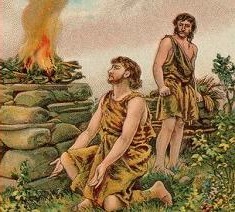 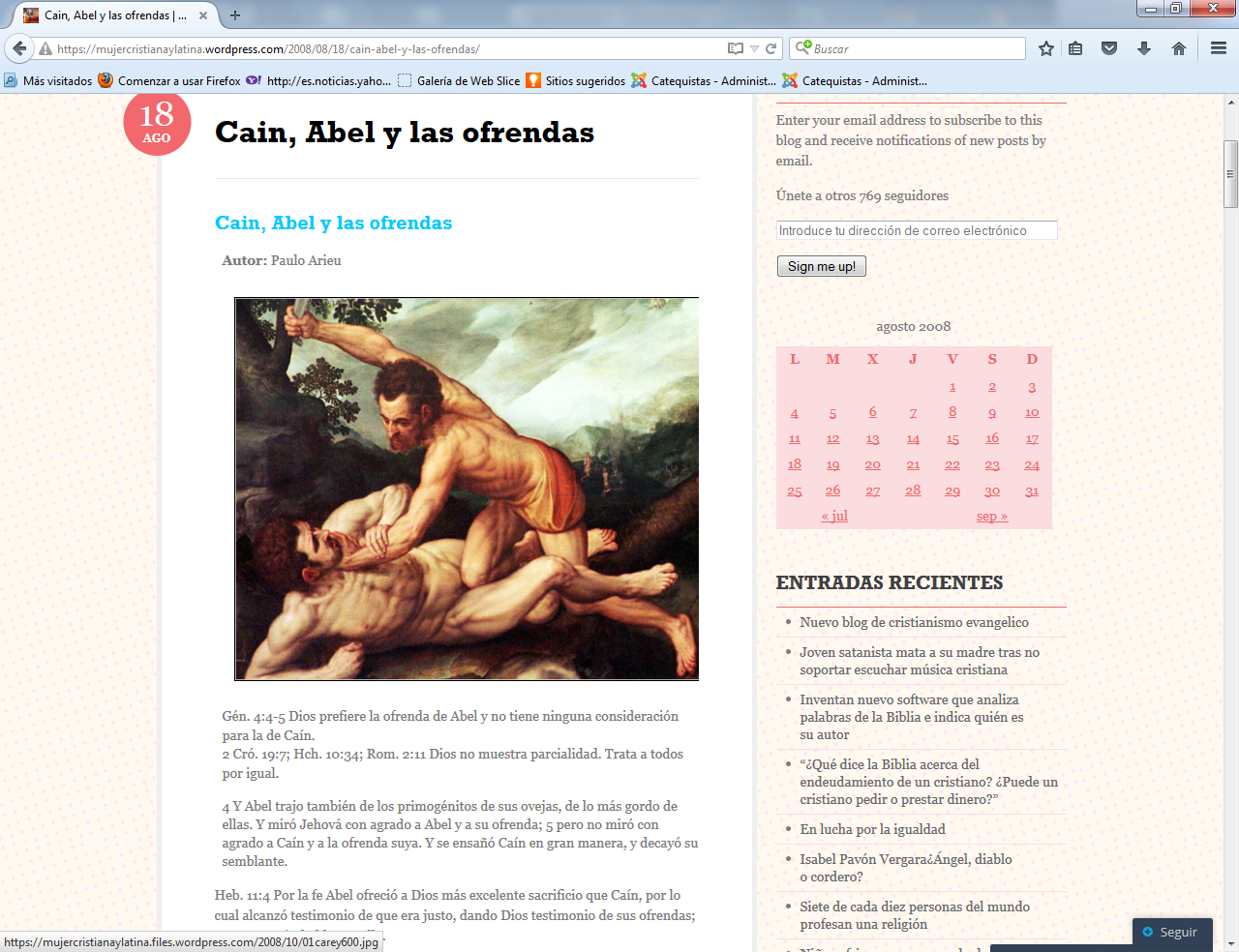        En el Genesis se habla del trato frecuente de Adán y Eva con Dios, hasta que cometieron el pecado de desobediencia     La primera teofania en la nueva vida de desterrados en la tierra y de tener que trabajar fue después del fratricidio de Cain, celoso de su hermano Abel.    Representar el texto Génesis 4. 1-16     Conoció Adam á su mujer Eva, la cual concibió y parió á Caín, y dijo: Adquirido he varón por Yaweh. Y después parió á su hermano Abel. Y fué Abel pastor de ovejas, y Caín fué labrador de la tierra.    Y aconteció andando el tiempo, que Caín trajo del fruto de la tierra una ofrenda á  Dios. Y Abel trajo también de los primogénitos de sus ovejas, y de su grosura. Y miró Dios con agrado á Abel y á su ofrenda;  mas no miró propicio á Caín y á la ofrenda suya. Y ensañóse Caín en gran manera, y decayó su semblante.   Entonces Dios dijo á Caín: ¿Por qué te has ensañado, y por qué se ha inmutado tu rostro? Si bien hicieres, ¿no serás ensalzado? y si no hicieres bien, el pecado está á la puerta: con todo esto, á ti será su deseo, y tú te enseñorearás de él.    Y habló Caín á su hermano Abel: y aconteció que estando ellos en el campo, Caín se levantó contra su hermano Abel, y le mató. Y el Señor dios dijo á Caín: ¿Dónde está Abel tu hermano? Y él respondió: No sé; ¿soy yo guarda de mi hermano?    Entonces Dios le dijo: ¿Qué has hecho? La voz de la sangre de tu hermano clama á mí desde la tierra. Ahora pues, maldito seas tú de la tierra que abrió su boca para recibir la sangre de tu hermano de tu mano. Cuando labrares la tierra, no te volverá á dar su fuerza: errante y extranjero serás en la tierra.   Dijo enctonces Caín á Dios: Grande es mi iniquidad para ser perdonada. He aquí me echas hoy de la faz de la tierra, y de tu presencia me esconderé; y seré errante y extranjero en la tierra; y sucederá que cualquiera que me hallare, me matará.   Y respondió Dios: No será así. Cualquiera que matare á Caín, siete veces será castigado. Entonces el Señor dios puso señal en Caín, para que no lo hiriese cualquiera que le hallara.  Y salió Caín de delante del Señor y habitó en tierra de Nod, al oriente de Edén.   Personajes Caín, Abel, Dios que habla: tres personajes   Presentar hoy los símbolos de la gente que mata y las victimas que sufren y claman al cielo. Hablar de las guerras, de las muertes violentas y de las muchas que se dan por no colaborar con los hombres: emigrantes ahogas, plagas que no reciben medicinas, genocidios que se toleran por los fuertes.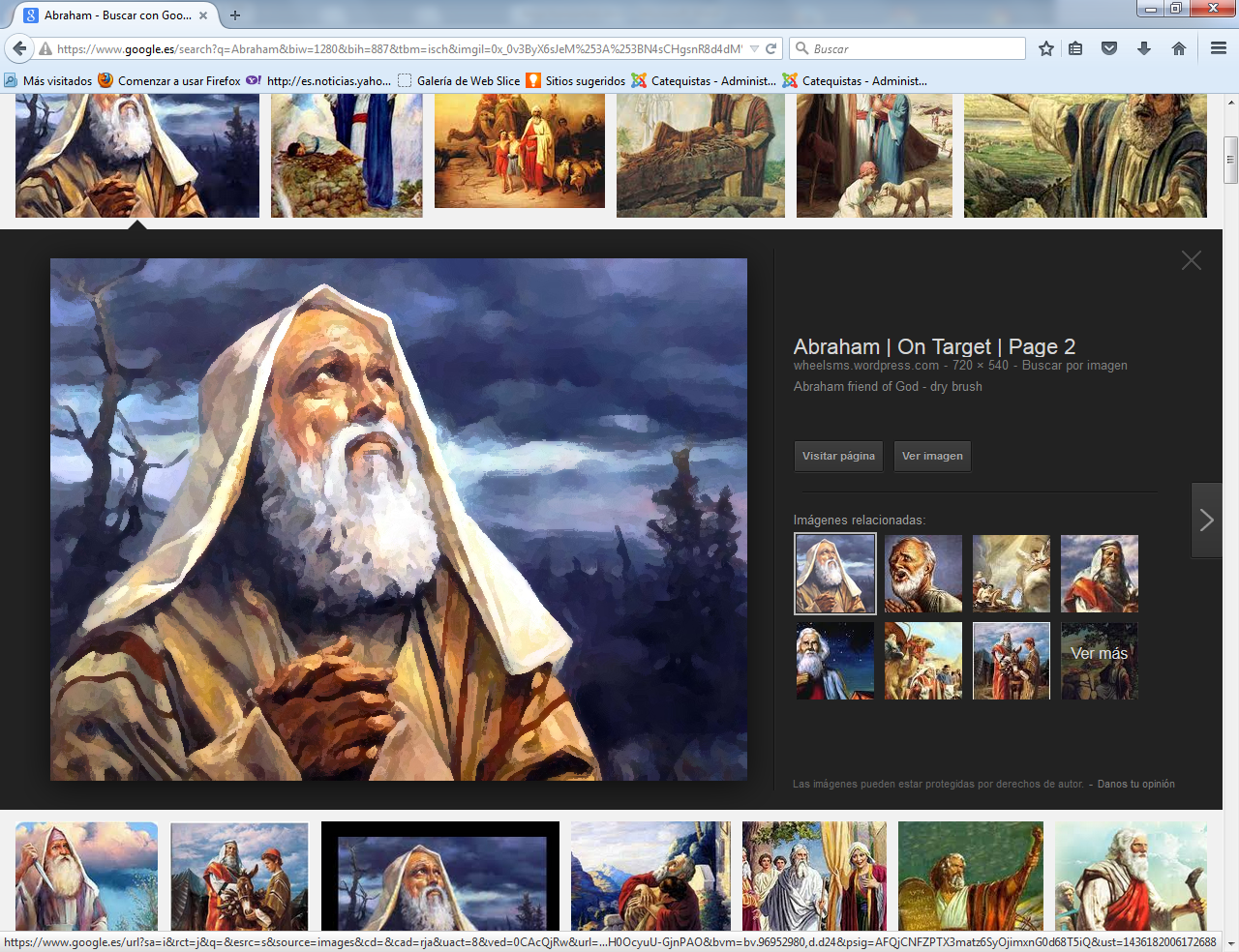 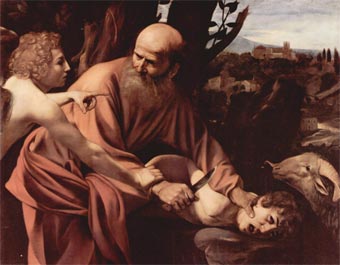    Abraham  Génesis 22      Hasta nueve veces hablas Dios con Abraham, el elegido, y siempre con su predilección, pues Abraham siempre obedece a Dios     La mejor y más fuerte es la del Sacrificio de Isaac.   Tentó Dios á Abraham, y le dijo: Abraham. Y él respondió: Heme aquí.   Y dijo: Toma ahora tu hijo, tu único, Isaac, á quien amas, y vete á tierra de Moriah, y ofrécelo allí en holocausto sobre uno de los montes que yo te diré.    Y Abraham se levantó muy de mañana, y enalbardó su asno, y tomó consigo dos mozos suyos, y á Isaac su hijo: y cortó leña para el holocausto, y levantóse, y fué al lugar que Dios le dijo.    Al tercer día alzó Abraham sus ojos, y vió el lugar de lejos. Entonces dijo Abraham á sus mozos: Esperaos aquí con el asno, y yo y el muchacho iremos hasta allí, y adoraremos, y volveremos á vosotros.    Y tomó Abraham la leña del holocausto, y púsola sobre Isaac su hijo: y él tomó en su mano el fuego y el cuchillo; y fueron ambos juntos. Entonces habló Isaac á Abraham su padre, y dijo: Padre mío. Y él respondió: Heme aquí, mi hijo. Y él dijo: He aquí el fuego y la leña; mas ¿dónde está el cordero para el holocausto?     Y respondió Abraham: Dios se proveerá de cordero para el holocausto, hijo mío. E iban juntos.Y como llegaron al lugar que Dios le había dicho, edificó allí Abraham un altar, y compuso la leña, y ató á Isaac su hijo, y púsole en el altar sobre la leña. Y extendió Abraham su mano, y tomó el cuchillo, para degollar á su hijo.     Entonces el ángel del Señor le dió voces desde el cielo, y dijo: Abraham, Abraham. Y él respondió: Heme aquí. Y dijo: No extiendas tu mano sobre el muchacho, ni le hagas nada; que ya conozco que temes á Dios, pues que no me rehusaste tu hijo, tu único;   Entonces alzó Abraham sus ojos, y miró, y he aquí un carnero á sus espaldas trabado en un zarzal por sus cuernos: y fué Abraham, y tomó el carnero, y ofrecióle e holocausto en lugar de su hijo. Y llamó Abraham el nombre de aquel lugar, Jehová proveerá. Por tanto se dice hoy: En el monte de Seño proveyó      Y llamó el ángel del Señor á Abraham segunda vez desde el cielo, y dijo: Por mí mismo he jurado, dice  el Señor, que por cuanto has hecho esto, y no me has rehusado tu hijo, tu único; Bendiciendo te bendeciré, y multiplicando multiplicaré tu simiente como las estrellas del cielo, y como la arena que está á la orilla del mar; y tu simiente poseerá las puertas de sus enemigos: En tu simiente serán benditas todas las gentes de la tierra, por cuanto obedeciste á mi voz.   Y tornóse Abraham á sus mozos, y levantáronse y se fueron juntos á Beer-seba; y habitó Abraham en Beer-seba. Personajes. Dios, Abraham, Isaac, dos mozos,   total 5    Presentar bien la gran promesa a Abraham por su obediencia total a lo que Dios le pedía. Es lo que consagra la gran figura de los pueblos islámicos, judíos y cristianos.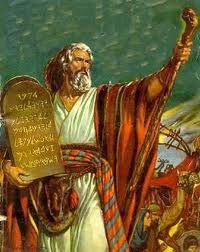 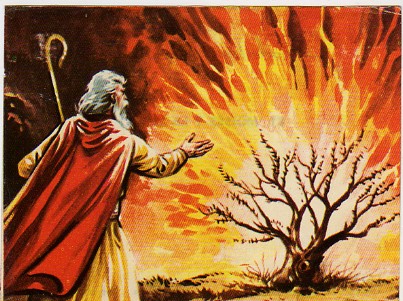    3. Moisés . Exodo cap 3     Apacentando Moisés las ovejas de Jetro su suegro, sacerdote de Madián, llevó las ovejas a través del desierto, y llegó hasta Horeb, monte de Dios. Y se le apareció el Angel de Jehová en una llama de fuego en medio de una zarza;  y él miró, y vio que la zarza ardía en fuego, y la zarza no se consumía.  Entonces Moisés dijo: Iré yo ahora y veré esta grande visión, por qué causa la zarza no se quema. 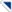 
    Viendo El Señorá que él iba a ver, lo llamó Dios de en medio de la zarza, y dijo: ¡Moisés, Moisés! Y él respondió: Heme aquí. 5 Y dijo: No te acerques; quita tu calzado de tus pies, porque el lugar en que tú estás, tierra santa es.   Y dijo: Yo soy el Dios de tu padre, Dios de Abraham, Dios de Isaac, y Dios de Jacob. Entonces Moisés cubrió su rostro, porque tuvo miedo de mirar a Dios. 
    Dijo luego Jehová: Bien he visto la aflicción de mi pueblo que está en Egipto, y he oído su clamor a causa de sus exactores; pues he conocido sus angustias,  y he descendido para librarlos de mano de los egipcios, y sacarlos de aquella tierra a una tierra buena y ancha, a tierra que fluye leche y miel, a los lugares del cananeo, del heteo, del amorreo, del ferezeo, del heveo y del jebuseo. El clamor, pues, de los hijos de Israel ha venido delante de mí, y también he visto la opresión con que los egipcios los oprimen.  Ven, por tanto, ahora, y te enviaré a Faraón, para que saques de Egipto a mi pueblo, los hijos de Israel.    Entonces Moisés respondió a Dios: ¿Quién soy yo para que vaya a Faraón, y saque de Egipto a los hijos de Israel?  Y él respondió: Ve, porque yo estaré contigo; y esto te será por señal de que yo te he enviado: cuando hayas sacado de Egipto al pueblo, serviréis a Dios sobre este monte. 
    Dijo Moisés a Dios: He aquí que llego yo a los hijos de Israel, y les digo: El Dios de vuestros padres   me ha enviado a vosotros. Si ellos me preguntaren: ¿Cuál es su nombre?, ¿qué les responderé? Y respondió Dios a Moisés: YO SOY EL QUE SOY.  Y dijo: Así dirás a los hijos de Israel: YO SOY me envió a vosotros. 
    Además dijo Dios a Moisés: Así dirás a los hijos de Israel: Jehová, el Dios de vuestros padres, el Dios de Abraham, Dios de Isaac y Dios de Jacob, me ha enviado a vosotros. Este es mi nombre para siempre; con él se me recordará por todos los siglos.  Ve, y reúne a los ancianos de Israel, y diles: Jehová, el Dios de vuestros padres, el Dios de Abraham, de Isaac y de Jacob, me apareció diciendo: En verdad os he visitado, y he visto lo que se os hace en Egipto;  y he dicho: Yo os sacaré de la aflicción de Egipto a la tierra del cananeo, del heteo, del amorreo, del ferezeo, del heveo y del jebuseo, a una tierra que fluye leche y miel. 
    Y oirán tu voz; e irás tú, y los ancianos de Israel, al rey de Egipto, y le diréis: Yaweh, el Dios de los hebreos nos ha encontrado; por tanto, nosotros iremos ahora camino de tres días por el desierto, para que ofrezcamos sacrificios a Yaweh nuestro Dios.  Mas yo sé que el rey de Egipto no os dejará ir, sino por mano fuerte.  Pero yo extenderé mi mano, y heriré a Egipto con todas mis maravillas que haré en él, y entonces os dejará ir.    Y yo daré a este pueblo gracia en los ojos de los egipcios, para que cuando salgáis, no vayáis con las manos vacías;  sino que pedirá cada mujer a su vecina y a su huéspeda alhajas de plata, alhajas de oro, y vestidos, los cuales pondréis sobre vuestros hijos y vuestras hijas; y despojaréis a Egipto.   Dos figuras. un coloquio Moises Yaweh, 4. Teofania de Samuel  1 Samuel cap 4     1 El joven Samuel servía a Yaweh en presencia de Elí; y la palabra de Yaweh escaseaba en aquellos días; no había visión con frecuencia. Y aconteció un día, que estando Elí acostado en su aposento, cuando sus ojos comenzaban a oscurecerse de modo que no podía ver, Samuel estaba durmiendo en el templo de  Yaweh, donde estaba el arca de Dios; y antes que la lámpara de Dios fuese apagada, 
  Yaweh llamó a Samuel; y él respondió: Heme aquí. 
   Y corriendo luego a Elí, dijo: Heme aquí, ¿Para qué me llamaste? Y Elí le dijo: Yo no he llamado; vuelve y acuéstate. Y él se volvió y se acostó. 
 Yaweh volvió a llamar otra vez a Samuel. Y levantándose Samuel, vino a Elí y dijo: Heme aquí; ¿para qué me has llamado? Y él dijo: Hijo mío, yo no he llamado; vuelve y acuéstate. 
Y Samuel no había conocido aún a  Yaweh, ni la palabra suya le había sido revelada. 
 Yaweh llamó la tercera vez a Samuel. Y él se levantó y vino a Elí, y dijo: Heme aquí; ¿para qué me has llamado? Entonces entendió Elí que Yaweh llamaba al joven.  Y dijo Elí a Samuel: Ve y acuéstate; y si te llamare, dirás: Habla, Yaweh, porque tu siervo escucha. Así se fue Samuel, y se acostó en su lugar. 
    Y vino Yaweh y se paró, y llamó como las otras veces: ¡Samuel, Samuel! Entonces Samuel dijo: Habla, porque tu siervo escucha.  Y Yaweh dijo a Samuel: He aquí haré yo una cosa en Israel, que a quien la oyere, le retiñirán ambos oídos. Aquel día yo cumpliré contra Elí todas las cosas que he dicho sobre su casa, desde el principio hasta el fin. Y le mostraré que yo juzgaré su casa para siempre, por la iniquidad que él sabe; porque sus hijos han blasfemado a Dios, y él no los ha estorbado. 
     Por tanto, yo he jurado a la casa de Elí que la iniquidad de la casa de Elí no será expiada jamás, ni con sacrificios ni con ofrendas. 
    Samuel estuvo acostado hasta la mañana, y abrió las puertas de la casa del templo. Y Samuel temía descubrir la visión a Elí. 
    Llamando, pues, Elí a Samuel, le dijo: Hijo mío, Samuel. Y él respondió: Heme aquí. 
    Y Elí dijo: ¿Qué es la palabra que te habló? Te ruego que no me la encubras; así te haga Dios y aun te añada, si me encubrieres palabra de todo lo que habló contigo. 
    Y Samuel se lo manifestó todo, sin encubrirle nada. Entonces él dijo: Es Yaweh; haga lo que bien le pareciere. 
     Y Samuel creció, y yaweh estaba con él, y no dejó caer a tierra ninguna de sus palabras. 
     Y todo Israel, desde Dan hasta Beerseba, conoció que Samuel era fiel profeta de Dios Personajes: Yaweh, Samuel, Heli, dos hijos de Heli : 5 personajes. 5. Teofanía de Elias      Entonces envió Jezabel a Elías un mensajero, diciendo: Así me hagan los dioses, y aun me añadan, si mañana a estas horas yo no he puesto tu persona como la de uno de ellos. 
Viendo, pues, el peligro, se levantó y se fue para salvar su vida, y vino a Beerseba, que está en Judá, y dejó allí a su criado.    Y él se fue por el desierto un día de camino, y vino y se sentó debajo de un enebro; y deseando morirse, dijo: Basta ya, oh Jehová, quítame la vida, pues no soy yo mejor que mis padres. 
    Y echándose debajo del enebro, se quedó dormido; y he aquí luego un ángel le tocó, y le dijo: Levántate, come.  Entonces él miró, y he aquí a su cabecera una torta cocida sobre las ascuas, y una vasija de agua; y comió y bebió, y volvió a dormirse. Y volviendo el ángel de Yweh la segunda vez, lo tocó, diciendo: Levántate y come, porque largo camino te resta.  Se levantó, pues, y comió y bebió; y fortalecido con aquella comida caminó cuarenta días y cuarenta noches hasta Horeb, el monte de Dios.     Y allí se metió en una cueva, donde pasó la noche. Y vino a él palabra de Jehová, el cual le dijo: ¿Qué haces aquí, Elías?  El respondió: He sentido un vivo celo por yaweh Dios de los ejércitos; porque los hijos de Israel han dejado tu pacto, han derribado tus altares, y han matado a espada a tus profetas; y sólo yo he quedado, y me buscan para quitarme la vida.
    El le dijo: Sal fuera, y ponte en el monte delante de Jehová. Y he aquí Jehová que pasaba, y un grande y poderoso viento que rompía los montes, y quebraba las peñas delante de  Yaweh; pero Yaweh no estaba en el viento. Y tras el viento un terremoto; pero  Yaweh no estaba en el terremoto. 
 Y tras el terremoto un fuego; pero Yaweh no estaba en el fuego. Y tras el fuego un silbo apacible y delicado. 
    Y cuando lo oyó Elías, cubrió su rostro con su manto, y salió, y se puso a la puerta de la cueva. Y he aquí vino a él una voz, diciendo: ¿Qué haces aquí, Elías?  El respondió: He sentido un vivo celo por yaweh Dios de los ejércitos; porque los hijos de Israel han dejado tu pacto, han derribado tus altares, y han matado a espada a tus profetas; y sólo yo he quedado, y me buscan para quitarme la vida.
    Y le dijo Yweh: Ve, vuélvete por tu camino, por el desierto de Damasco; y llegarás, y ungirás a Hazael por rey de Siria.  A Jehú hijo de Nimsi ungirás por rey sobre Israel;  y a Eliseo hijo de Safat, de Abel-mehola, ungirás para que sea profeta en tu lugar.      Y el que escapare de la espada de Hazael, Jehú lo matará; y el que escapare de la espada de Jehú, Eliseo lo matará.  Y yo haré que queden en Israel siete mil, cuyas rodillas no se doblaron ante Baal, y cuyas bocas no lo besaron.    Entonces, partiendo él de allí, halló a Eliseo hijo de Safat, que araba con doce yuntas delante de sí, y él tenía la última. Y pasando Elías por delante de él, echó sobre él su manto.  Entonces dejando él los bueyes, vino corriendo en pos de Elías, y dijo: Te ruego que me dejes besar a mi padre y a mi madre, y luego te seguiré. Y él le dijo: Ve, vuelve; ¿qué te he hecho yo?  Y se volvió, y tomó un par de bueyes y los mató, y con el arado de los bueyes coció la carne, y la dio al pueblo para que comiesen. Después se levantó y fue tras Elías, y le servía. Elias, Yaweh, Jezabel y Eliseo: 4 personajesDios siempre tienen mensajes que decirnos  También en nuestros días se manifiesta a través de las circunstancias   Importa estar siempre al a escucha de Dios  Es preferibles leer el texto de cada Teofanía. Situarle en el contexto. Sacar consecuencia y sacar provecho com0'arando con situaciones, ambientes o hechos que hoy pueden darse en algún lugar del mundoComparar las cuatro Teofanías recogidasEntre los alumnos del a clase o del grupo de catequesis Se puede simular la lectura y representación de una teofanía. Cuatro grupos, cuatro relatos, cuatro enseñanzas Se anuncia la voluntad de Dios misericordioso y justo. Pero Dios castiga si se desobedece u premia si se es justoCain.Dios se manifiesta para salvar la vida Defender el valor de la vida Anunciar el castigo del criminalRepresenta el nacimiento de los hombres buenos y malosY nace la envidia en las familiasAbrahamDios señala al gran elegido por ser fiel a sus llamadas. Abraham0Fue capaz de sacrificar simbólicamente a su hijo. Fue prueba deDiosMerecio una recompensa histórica   La gran promesaSamuelAnucia un castigo, incluso a seguidores de Dios por no cumplir el deber Heli, sacerdote el santuarioSamuel se consagra como profeta diciendo la VerdadEjemplo de valor y de inocenciaElias Señala la protección de DiosAl ser perseguido por Jezabel Se muestra en la brisa suave, no en la tormenta Anuncia castigo y vendra de tres figuras ue debera consagrar Elias Elige otro profeta. Es Eliseo